*¡Los estudiantes también pueden escribir un guion sobre su libro, crear una secuela, escribir una reseña de libro o escribir una carta / postal a uno de los personajes! 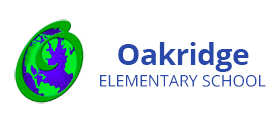 Programas para iPad apoyados por APSMackinVia Libros electrónicos, libros de audio y bases de dato en línea como Pebble Go y World Book Kids Encyclopedia.  Descargue la aplicación gratuita MackinVia app o acceda en el enlace www.mackinvia.com. Ponga Oakridge para la escuela ‘school’ La clave de acceso para el inicio de sesión ‘Login’: es el número de almuerzo de su hijoLa contraseña ‘Password’ es: Oakridge passwordEl sitio web digital de ‘International Children's Digital Website’ es:http://www.childrenslibrary.org   A collection of historical and contemporary children’s books from around the world in 59 languages.  Recurso gratuito en línea. No requiere contraseña para el accesoBrainPop Aplicación animada y sitio web para niños – la contraseña fue provista junto con los boletines de calificaciones de 2do Trimestre.SeesawReading A-Z Por favor, ¡continúa leyendo durante 30 minutos cada noche!  Este folleto contiene preguntas para que los alumnos las analicen antes, durante y después de leer. También se alienta a los alumnos a anotar las respuestas en un cuaderno de lectura.Antes de leer:¿Qué ha sucedido en la historia hasta ahora? (fomente un breve resumen)¿Qué crees que ocurrirá a continuación? ¿Por qué? ¿Qué preguntas te gustaría hacerle al autor sobre este libro? ¿Tienes alguna pregunta sobre lo que ha sucedido hasta ahora?Si comienzas un nuevo libro…¿De qué crees que tratará este libro? (Anime a los alumnos a leer la información que aparece en la parte posterior del libro)¿Qué te estas preguntando al mirar la portada y la parte posterior de tu libro? Durante y Después de Leer:¿Qué te estás preguntando más mientras lees? ¿Cuál es el tema de este libro? ¿Cómo lo sabes? ¿Qué habrías hecho si fueras el personaje?¿Qué pudo haber pasado aquí que el autor no nos dijo?(Si se lee una nueva palabra de vocabulario) ¿Qué significa esta palabra? ¿Qué pistas te ayudaron a averiguar el significado?Elige un capítulo del libro y dale un nuevo título. Explica por qué este es un buen título para el capítulo. ¿Querrías vivir en el entorno de este libro? ¿Por qué o por qué no? Si el entorno es un lugar real, ¿crees que querrías visitarlo? ¿Por qué o por qué no?Si fueras un personaje en esta historia, ¿tomarías las mismas decisiones? Si pudieras darle un regalo al personaje principal, ¿qué le darías? ¿Qué detalles del libro te ayudaron a decidir lo que podrías dar? ¿Cómo sería el libro diferente, si fuese contado desde el punto de vista de otro personaje? ¿Cuál crees que fue el evento más importante de la historia? ¿Por qué? Describe un conflicto que se produjo en el libro. ¿Cuáles fueron las causas del conflicto? ¿Qué sentimientos crees que el autor quiere que los lectores tangan durante y al final del libro?  ¿Cómo sabes? 